Clergy Ministerial Development Review [MDR]MDR Record Form[To be used in the Year 1 and Year 2 process]January 2023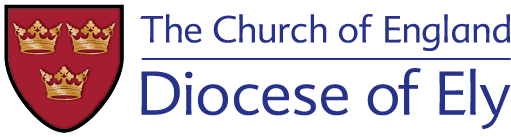 MDR Record Form[for use in both Year 1 and Year 2]The Reviewer should please use this form to record (in succinct bullet point form) significant elements of the Ministerial Development Review (MDR) conversation with the Reviewee.In the Year 1 process, it should be used to then inform the completion of the Ministerial Development Plan. The Reviewer should then destroy their record, the Reviewee is welcome to keep it for their records.In the Year 2 process, this form should be completed and agreed by the Reviewer and the Reviewee before being emailed to the Deputy Director of Mission and Ministry (peter.leech@elydiocese.org).Once the Deputy Director of Mission and Ministry has been emailed a copy, the Reviewer should destroy any records they hold. The Reviewee is again welcome to retain a copy for their own records if they wish.Name of RevieweeName of ReviewerReview Date